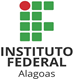 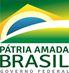 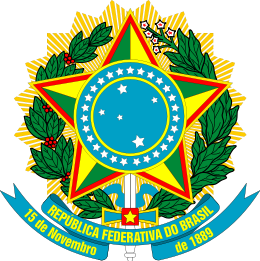 SERVIÇO PÚBLICO FEDERALMINISTÉRIO DA EDUCAÇÃOINSTITUTO FEDERAL DE ALAGOAS – IFALPRÓ-REITORIA DE PESQUISA, PÓS-GRADUAÇÃO E INOVAÇÃO – PRPPIDECLARAÇÃO DE EXECUÇÃO DE PROJETO DE PESQUISAEu,______________________________________________________________________, Coordenador/a do Projeto de Pesquisa Intitulado________________________________ __________________________________________________________________________________________________________________________________________________do Instituto Federal de Alagoas – Ifal, SIAPE nº___________________, declaro para ciência da Fundação de Amparo à Pesquisa do Estado de Alagoas, que o projeto acima mensionado tem totais condições de ser executado no período proposto, mesmo diante das restrições impostas pelo distanciamento social.Informar como se dará o desenvolvimento das atividades de pesquisa dos bolsistas do novo ciclo (2020/2021):___________________, ______ de agosto de 2020________________________________________________Assinatura do coordenador do projeto